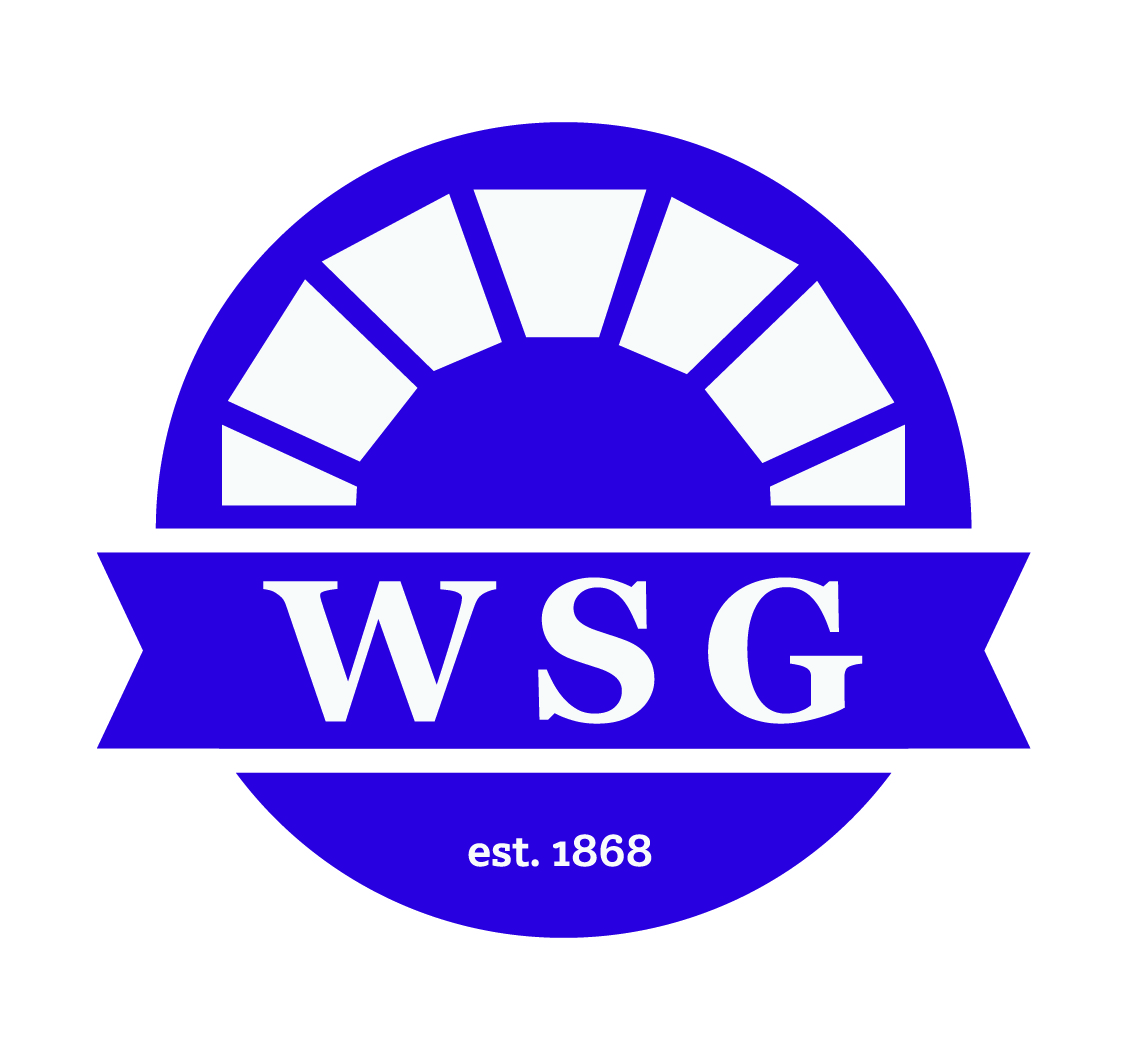 Session 13 of Senate 2019University Center Room 259 – 7:00 PMMonday, April 29th, 2019Call to OrderPledge of AllegianceRoll CallSpecial OrdersApproval of Agenda and MinutesMinutes from April 22nd, 2019AgendaStudent Issues and ConcernsUnder this section no formal action will be taken, although issues raised may become a part of a future agenda. Participants will be allotted a 3 minute speaking period. Topics on this agenda may not be discussed in this section; however, participants are welcome to speak to agenda items as they appear in subsequent sections.SpeakersVice Chancellor Bilodeau and Dr. Jim Freiburger ReportsInternal Committee ReportsExternal Committee ReportsSexual Violence and Harassment CommitteeOfficer Reports*See written reports that will be handed out at the meetingPresident – Tom KindVice President – Zoe MillerWSG Adviser – Ms. Jan BilgenE-Board ReportsMr. Marquez– Director of Student AffairsMs. Storey – Associate Director of Student Affairs Mr. Klotz – Director of Academic Affairs Vacant – Associate Director of Academic Affairs Ms. Purcell –Director of Marketing and Public Relations Mr. Barrera – Director of Community and Communication WSG Clerk – Ms. SinclairDeputy Speaker – Sen. OstermannParliamentarian – Sen. GranbergSpeaker – Sen. KudyUnfinished BusinessNew BusinessSUFAC 1-Year AppointmentSUFAC Review Team2019-2020 Executive Board Confirmation IssuesCommittee AppointmentsAnnouncementsAdjournment